„Částečná úhrada výdajů na zajištění akceschopnosti jednotek sboru dobrovolných hasičů v roce 2013“Nákup žebříku 4-dílného AL-NZ4/8  pro místní jednotku SDH v celkové hodnotě 24 357,-- Kč  byl spolufinancován  příspěvkem Olomouckého   kraje. Výše poskytnutého příspěvku  10 000,-- Kč.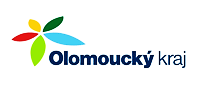 